Onkosten kleuterschoolVerplichte uitgavenDe school organiseert tal van activiteiten die een culturele verrijking en een sportieve ontplooiing beogen. Hiervoor wordt een financiële bijdrage aan de ouders gevraagd van maximum €50 per schooljaar.
(Dit bedrag kan in de loop van het schooljaar aan de gezondheidsindex worden aangepast.)Turnkledij (jongens en meisjes) enkel voor de 3de kleuterklasTurnzak ….......................................................€5,00Opsomming van facultatieve uitgavenWarme maaltijden = jaarabonnement (maandelijkse facturatie)Boterhammen Kraantjeswater bij de boterhammen	gratisMiddagmaal indien boterhammen vergeten………………………………………………................€5,00Jaarabonnement soep (maandelijkse facturatie)Toezicht: per jaar €170 – maandelijks bedraagt dit €17. Dit omvat:	7u30 – 8u20
	11u30 – 13u15
	16u – 16u15 (ma, di, do)
	11u05 – 12u30 (woe)
	14u55 – 15u10 (vrij)OpvangMaandag – dinsdag – donderdag: 16u15 – 18u30	€2,00/dag
Vrijdag:	15u10 – 17u15	€2,00/dag
	15u10 – 18u30	€3,00/dagWoensdagnamiddag opvangOpvang van	12u30 – 14u00	€2,00
	12u30 – 18u00 en crea-atelier	€6,00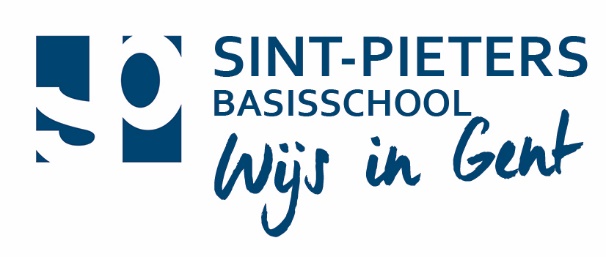 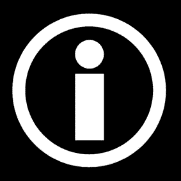 ter infoseptoktnovdecjanfebmaaprmeijun€54€45€39€39€42€30€54€21€48€54septoktnovdecjanfebmaaprmeijun€9€7,5€6,5€6,5€7€5€9€3,5€8€9